多元繳納地政規費為加強便民服務，本所提供「多元管道繳納地政規費」服務，除以現金繳費，亦可選擇下列各種繳費方式，歡迎民眾多加利用！本所提供多元繳納地政規費之方式如下： 匯票或支票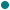 抬頭請開：斗南地政事務所 網路ATM繳款銀行：雲林縣斗南鎮農會(6160056)　戶名：斗南地政事務所多元繳納規費專戶　帳號：00056160094184ATM銀行繳款(網路銀行及代碼)請參考ATM銀行繳款代碼表。交易成功後請列印繳款收單結果交給本所收費櫃台以便快速查詢。非斗南農會金融卡客戶及使用斗南農會ATM繳款者，需負擔跨行繳款手續費(依各使用之金融卡銀行規定)。如無法顯示網頁，建議使用較新版本之瀏覽器連結繳費網站。如不使用網路ATM繳款者，亦可親至自動櫃員機(實體ATM)繳費。 金融機構匯款〈新臺幣3萬元以上者)銀行：雲林縣斗南鎮農會(6160056)　戶名：斗南地政事務所多元繳納規費專戶　帳號：00056160094184民眾應自依土地法規定行核計規費，於送件前向本地政事務所確認應匯入之帳號後辦理匯款。申請人應俟所匯款項確認匯入本地政事務所專戶後，再持憑匯款單影本向本地政事務所提出申請，地政事務所於受理以匯款繳交地政規費之案件時，先由計費人員核算其應繳之規費並確認該款項已匯入專戶無誤後，將匯款單影本併於申請案內辦理收件，並開立規費收據交予申請人。以上繳費方式需請註明：繳納○○○（申請登記或測量之事由）地政規費之用，並填註登記權利人及義務人姓名或測量申請人姓名或地段號，以供本地政事務所核帳之用。地政規費洽詢電話: 05-5974111轉分機106(登記)、轉分機209(測量)，傳真：05-5963888(登記)、05-5960224（測量）。 線上繳費〈數位櫃臺〉至內政部地政司數位櫃檯網站>系統登入>線上支付規費功能>支付作業> (依不同金融機構規定負擔手續費，民眾可自行評估後選擇合適方式繳費。) 臨櫃悠遊卡繳費〈小額繳款〉 臨櫃信用卡刷卡繳費 臨櫃繳費〈現金〉